Etik Kurul İznine Gerek Olmadığına Dair Beyan FormuMakaleyi teslim eden (sorumlu) yazarınInternational Journal of Contemporary Tourism ResearchInternational Journal of Contemporary Tourism ResearchInternational Journal of Contemporary Tourism Research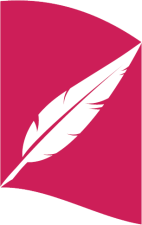 International Journal of Contemporary Tourism Researche-ISSN: 2587-1528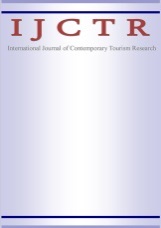 https://dergipark.org.tr/tr/pub/ijctrÇalışmanın BaşlığıÇalışmanın İlgili Olduğu Anabilim DalıÇalışma ile İlgili Anahtar Sözcükler Yukarıda bilgileri yer almakta olan çalışmamın/çalışmamızın........................................................................................... ………………………………………………………………………………………………………………………………............................……… sebebiyle etik kurul izni gerektirmeyen çalışmalar arasında yer aldığını beyan ederim/ederiz. Yukarıda bilgileri yer almakta olan çalışmamın/çalışmamızın........................................................................................... ………………………………………………………………………………………………………………………………............................……… sebebiyle etik kurul izni gerektirmeyen çalışmalar arasında yer aldığını beyan ederim/ederiz. Makalenin yazarları Makalenin yazarları SıralamaKurum/ÜniversiteAdı Soyadıİmza12345Çalıştığı kurumPosta adresie-iletiTelefon no; GSMBelgeç no